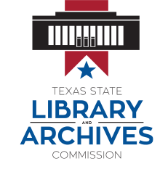 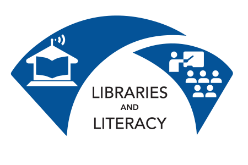 , , , , , Career Objective/Professional SummaryCareer Objective/Professional SummaryCareer Objective/Professional SummaryCareer Objective/Professional SummaryCareer Objective/Professional SummaryWork ExperienceWork ExperienceWork ExperienceWork ExperienceWork ExperienceEducationEducationEducationEducationEducationOther Skills/ExperienceOther Skills/ExperienceOther Skills/ExperienceOther Skills/ExperienceOther Skills/Experience